Конспект открытое занятия по теме:«Развитие  лексико -грамматического строя речи у детей с речевыми нарушениями»в старшей  группе «Сказка»   МБДОУ Д/С №41 «Росинка»  для кустового методобъеденения для учителей-логопедови воспитателей .Тема: «День рождение куклы Маши».Задачи:Развивающие:Развивать фонематическое восприятие;Развивать артикуляционную, мелкую и  общую моторику, умение согласовывать речь с движением;Активизировать внимание; развивать мышление, речь, навык правильного звукопроизношения.Образовательные:Продолжать учить детей правильно произносить  звук [ Ш] изолированно, в словах.Обогащать и расширять словарь детей по теме «Игрушки».Учить образовывать существительные с уменьшительно- 
          ласкательными суффиксами; Учить подбирать прилагательные к существительным.
Воспитательные:Воспитывать усидчивость.Воспитывать самостоятельность;Формировать доброжелательное отношение друг к другу.Оборудование: Кукла; стол; кукольная посуда; фрукты-муляжи; варенье, соки; игрушки: зайчишка, лошадка, матрёшка, неваляшка, мишутка, кошка; сумочки с подарками; карточки (красные и синие); зеркала; картинки фруктов; карточки для игры «Четвертый лишний»; шапочки игрушек для физкультминутки; музыка.Ход занятия: 1.   Ребята, к нам на занятия пришли гости и наши родители, они посмотрят, как вы занимаетесь. Организационный момент:  Собрались все дети в группе,                                                    Ты мой друг и я твой друг!                                                     Вместе за руки возьмемся,                                                     И друг другу улыбнемся.2.  Вноситься кукла Маша.Это кукла Маша, давайте поздороваемся с куклой. Сегодня Машенька очень красиво одета. Как вы думаете, почему маша такая нарядная? (ответы детей)У Маши сегодня день рождения, и она приглашает нас и наших гостей на свой праздник.3.   Машенька приготовилась к празднику. Она накрыла праздничный  стол, приготовила сладости, варенье, фрукты, соки.  Пришли гости, давайте назовем гостей Маши: зайчишка, лошадка, матрёшка, неваляшка, мишутка и кошка.                                                             Хороводная игра «Каравай».Как на Машины именины,Испекли мы каравайВот такой вышиныВот такой нижиныВот такой шириныВот такой ужиныКаравай, каравайКого хочешь, выбирайЯ люблю конечно всехА вот Мишку больше всех.Гости поздравляют и дарят Маше подарки (в сумочках, коробочках).Вам хочется посмотреть подарки, которые подарили Машеньке, давайте с Машиного разрешения рассмотрим их и все вместе назовем (погремушка, машина, чашка, матрёшка, петушок, мишка).4.    Какой звук чаще встречается в названиях наших гостей?  Звук [ Ш], давайте произнесем его. Звук  [ Ш ] какой гласный или согласный?   Правильно: согласный.Согласный звук произноситься с шумом, есть преграда во рту, не поётся и обозначается синим цветом. Гласный звук поется, произноситься голосом во рту нет никакой преграды, обозначается красным цветом.           Теперь поиграем с нашими родителями и узнаем, как они знают гласные и согласные звуки.Воспитатель произносит звуки, родители показывают соответствующую карточку (синюю или красную).                                   [ О ],  [ Х], [А], [ И], [ Ш ], [Р], [ Б],[ У], [ М], [Ч], [В]5.  Маша приглашает своих гостей к столу попить чай. Пока гости пьют чай, мы проведем артикуляционную гимнастику:Сели все правильно, пододвинули зеркала, и начнем первое упражнение:Артикуляционная гимнастика: (с зеркалами)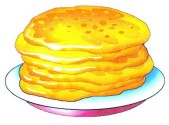 «Печем блины» Мы печем, печем блины,                                 Ох и вкусные они.                                Есть их будем со сметаной,                                Пригласим к обеду маму.Описание: Рот открыт, широкий расслабленный язык лежит на нижней губе. «Орешки»             Словно белки мы без спешки,                                 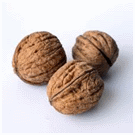                               Ловко щелкаем орешки.Описание: рот закрыт, кончик языка с напряжением поочередно упирается в щёки, на щеках образуются твердые шарики — "орешки".«Чашечка»     Вкусных мы блинов поели, выпить чаю захотели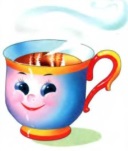                          Язычок мы к носу тянем, чашку с чаем представляем.Описание:  Рот широко открыт. Передний и боковой края широкого Языка подняты, но зубов не касаются. Упражнение учит удерживать губы и язык в заданном положении.«Вкусное варенье»   Нашей Маше очень смело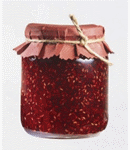                                         На губу варенье село,                                        Нужно ей язык поднять,                                        Чтобы капельку слизать.Описание:  Улыбнуться, открыть рот, широким языком в форме "чашечки"облизать верхнюю губу.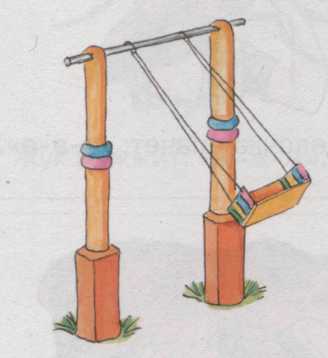  «Качели»                Сели дети на качели                                 И взлетели выше ели,                                 Даже солнышка коснулись,                                 А потом назад вернулись.Описание: Улыбнуться, открыть рот, кончик языка за верхние зубы, кончик языка за нижние зубы.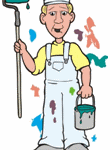 «Маляр»             Язык – как кисточка моя,                     
                              И ею нёбо крашу я.Описание: Улыбнуться, открыть рот и «покрасить» кончиком языка твёрдое нёбо («потолок»), двигаясь то зубов до горлышка.      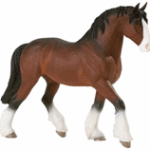 «Лошадка»       Я лошадка – серый бок (цок, цок),                  
                              Я копытцем постучу (цок, цок), 
                              Если хочешь, прокачу (цок, цок).Описание: Улыбнуться, показать зубы, приоткрыть рот и, присасывая язык к нёбу, пощёлкать кончиком языка. Рот широко открывать (как лошадка цокает копытами). 
«Остановить лошадку»: сомкнуть губы и достаточно сильно подуть через них. Губы вибрируют и слышен характерный звук: «тпру-у-у».А теперь выполнят наши упражнения наши родители, а ребята и гости посмотрят. Много игрушек подарили нашей имениннице, давайте назовем их ласково.6.  Игра «Назови ласково». (Игрушки)Погремушка –– (ласково) - погремушечка;Матрёшка - матрешечка;Собака -  собачка;Мишка – мишенька;Белка – белочка;Машина - машинка;Мяч – (ласково) – мячик;На столе стоит вазочка с фруктами. Давайте назовём их: яблоко, ананас, апельсин, банан, груша, мандарин.Сейчас ребята покажут Маше и её гостям пальчиковую гимнастику.7. Пальчиковая гимнастика «Апельсин».Мы делили апельсин -(Двумя руками «держат» предполагаемый апельсин)Много нас, а он один.(Показывают сначала десять пальцев, а потом один)Эта долька – для ежа,(Загибают большой палец руки)Эта долька – для стрижа,(Загибают указательный палец)Эта долька для утят,(Загибают средний палец)Эта долька – для котят,(Загибают безымянный палец)Эта долька – для бобра,(загибают мизинец)А для волка – кожура.(Бросают предполагаемую кожуру рукой)Он сердит на нас – беда!!!(Делают испуганный вид)Разбегайтесь кто куда!( пальчиками убегаем по столу)А сейчас нам пальчиковую гимнастику покажут наши родители.Среди угощений на праздничном столе есть соки и варенье. И сейчас мы с ними поиграем, соки будут называть дети, а варенье родители. 8. Дидактическая игра «Назовите соки и варенье».Сок из абрикосов – абрикосовый сок, Сок из яблок - яблочный сок,Сок из малины – малиновый сок,Сок из клубники – клубничный сок,  Сок из персиков – персиковый сок.Сок из слив – сливовый сок.Молодцы ребята. А теперь поиграем с родителями.Варенье из абрикосов – абрикосовое варенье,Варенье из яблок - яблочное варенье,Варенье из малины – малиновое варенье,Варенье из клубники – клубничное варенье,  Варенье из персиков – персиковое варенье,Варенье из слив – сливовое варенье.9. Игра: «Какой, какая, какие».Скажем, какие у нас игрушки:Игрушки (какие?) – маленькие, большие, красивые, разноцветные, мягкие, резиновые, деревянные, пластмассовые…Мяч (какой?) – красивый, круглый, резиновый, пластмассовый, большой, средний, маленький, футбольный, волейбольный, баскетбольный…Кукла (какая?) – нарядная, красивая, говорящая, маленькая, большая…Самолет (какой?) – большой, красивый, игрушечный…Машина (какая?) – большая, легковая, сказочная, маленькая, быстрая, шумная, гоночная…Пришло время немного отдохнуть 10. Физкультминутка «Заводные игрушки» (под музыку)(Детям одевают шапочки игрушек)Лошадка – скачет по кругу,Мишка – танцует,Кукла – шагает, Неваляшка – качается,Кошка – умывается.11. Игра: «Четвертый лишний» (картинки)Воспитатель показывает карточку с картинками и предлагает ребенку назвать «лишнюю», а затем объяснить, почему это картинка «лишняя».1 карточка: пирамидка, мяч, машина, кактус.2 карточка: ромашка, гриб, колокольчик, клевер.3 карточка: кресло, стул, диван, мишка.4 карточка: яблоко, груша, апельсин, лук.5 картинка: чайник, ковшик, кружка, стол. Анализ: Какой праздник отмечала сегодня Маша? (День рождения)Назовите Машиных гостей? (Зайчишка, лошадка, матрёшка, неваляшка, мишутка и кошка).С каким звуком мы играли?    [Ш], звук какой? (Согласный) Давайте вспомним, какие подарки подарили Маше? Какие игры вам понравились? Занимались все хорошо. Всем спасибо.